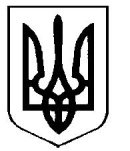 УкраїнаВерховинська селищна рада Верховинського району Івано-Франківської областівосьмого скликання двадцять друга   сесіяРІШЕННЯвід 16.11.2022 року          			                                                  с-ще Верховина№292-22/2022РізнеПро надання згоди на прийняттямайна від Верховинської районної державної адміністраціїКеруючись пунктом 51 частини 1 статті 25 та частиною 2 статті 60 Закону України «Про місцеве самоврядування в Україні», відповідно до частини 4 Розділу ІІ Прикінцеві та перехідні положення Закону України «Про внесення змін до деяких законодавчих актів України щодо оптимізації мережі та функціонування центрів надання адміністративних послуг та удосконалення доступу до адміністративних послуг, які надаються в електронній формі», Закону України «Про передачу об’єктів державної та комунальної власності» та Розпорядження Кабінету Міністрів України «Про передачу окремого індивідуально визначеного майна у власність територіальних громад Івано-Франківської області» від 07 липня 2022 року №567-р, з метою ефективного використання державного майна, селищна рада ВИРІШИЛА:1. Надати згоду на безоплатну передачу з державної власності у комунальну власність Верховинської селищної територіальної громади іншого окремого індивідуально визначеного майна, що використовувалося відділом з питань надання адміністративних послуг та державної реєстрації Верховинської районної державної адміністрації, згідно із переліком, що додається (додаток до даного рішення).2. Визначити, що майно, зазначене у додатку до цього рішення, буде використовуватись за цільовим призначенням, а саме для забезпечення діяльності Центру надання адміністративних послуг Верховинської селищної ради, та не підлягатиме відчуженню в приватну власність.3. Вважати таким, що втратило чинність рішення сесії Верховинської селищної ради від 16.04.2021 року №100-5/2021 «Про надання згоди на прийняття майна від Верховинської районної державної адміністрації».4. Контроль за виконанням цього рішення покласти на заступника селищного голови з питань діяльності виконавчих органів ради Ярослава Кікінчука.Селищний голова                                                        Василь МИЦКАНЮКСекретар ради                                                              Петро АНТІПОВПЕРЕЛІК іншого окремого індивідуально визначеного майна відділу з питань надання адміністративних послуг та державної реєстрації Верховинської районної державної адміністрації, щодо якого надається згода на безоплатну передачу з державної власності у комунальну власність Верховинської селищної територіальної громади Секретар ради                                                                                                                                                                    Петро АНТІПОВДодатокдо рішення двадцять другої сесії селищної ради від 16.11. 2022 р. № 292-22/2022№ з/пНайменуванняКількістьодиницьІнвентарний номерПервісна (переоцінена) вартість, гривеньСума зносу (накопиченої амортизації), станом на 01.11.2022 р., гривеньБалансова (залишкова) вартість, гривеньКомп’ютер в комплекті11014601516160,005410,00750,00Комп’ютер в комплекті11014601526160,005410,00750,00Комп’ютер в комплекті11014601536160,005410,00750,00Принтер БФП Canon  MF301011014601541510,001373,00137,00Принтер БФП Canon  MF301011014601551510,001373,00137,00Принтер БФП Canon  MF301011014601561510,001373,00137,00ОС для ПК Win, 7SP1 Profes 64 - bit11014601571900,00736,001164,00Mikrosoft Ofice Business 2010 Rus11014601581990,00766,001224,00Антивірус Avast / ЗПК Box.1101460159600,00230,00370,00ОС для ПК Win, 7SP1 Profes 64 - bit11014602361900,00736,001164,00ОС для ПК Win, 7SP1 Profes 64 - bit11014602371900,00736,001164,00Mikrosoft Ofice Business 2010 Rus11014602381990,00767,001233,00Mikrosoft Ofice Business 2010 Rus11014602391990,00767,001223,00Стіл письмовий кутовий МДФ1101660079742,00670,0072,00Крісло Ізо 1101660081160,00149,0011,00Стелаж 350 1101660082380,00320,0060,00Тумба приставна 4Д (700)1101660083220,00210,0010,00Пенал-вітрина 4001101660084673,00600,0073,00Пенал відкритий 400 (2Ш)11016600851131,00959,00172,00Стіл керівника1101660086973,00849,00124,00Приставка до стола 1101660087360,00318,0042,00Шафа 4501101660088640,00534,00106,00Пенал-вітрина 400 (1Ш)1101660089666,00631,0035,00Вішакова дошка1101660090209,00209,000,00Тумба 7001101660091312,00312,000,00Стіл журнальний "Тюльпан 2"1101660092310,00310,000,00Крісло "Ванесса" 1101660093220,00210,0010,00Вхідна світлова вивіска11016600945942,005294,00648,00Інформаційний стенд "Інф. про послуги"11016600954687,004135,00552,00Інформаційний стенд "Інф. для відвідувачів"11016600962075,001805,00270,00Табличка на двері "Архів"110166009766,0066,000,00Крісло комп. "Престиж"1101660099390,00342,0048,00Стіл письмовий кутовий МДФ1101660100742,00670,0072,00Стіл письмовий кутовий МДФ1101660101742,00669,0073,00Крісло Ізо1101660102160,00149,0011,00Тумба приставна 4Д (700)1101660103220,00210,0010,00Тумба приставна 4Д (700)1101660104220,00210,0010,00Пенал-вітрина 4001101660105673,00600,0073,00Пенал-вітрина 4001101660106673,00600,0073,00Крісло "Ванесса" 1101660107220,00210,0010,00Крісло "Ванесса" 1101660108220,00210,0010,00Картрідери11113702821170,00585,00585,00Картрідери11113703911170,00585,00585,00Картрідери11113703921170,00585,00585,00Разом4462816,0048293,0014523,00